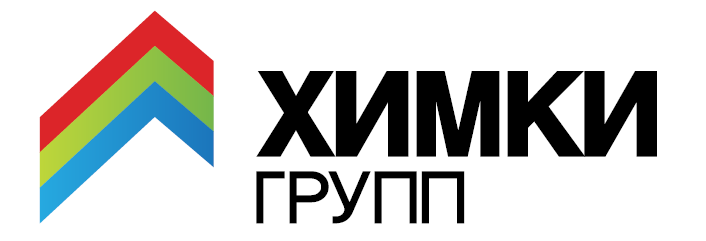 Сообщение в СМИ, 4 декабря. Партнер девелоперской компании «Химки Групп» Дмитрий Котровский выступил на конференции газеты The Moscow Times «Коммерческая недвижимость: итоги года по версии лидеров рынка»26 ноября в отеле Марриотт Роял Аврора в Москве состоялась 14-ая ежегодная конференция газеты The Moscow Times «Коммерческая недвижимость: итоги года по версии лидеров рынка». В мероприятии приняли участие более 120 представителей крупнейших отечественных и зарубежных девелоперских, риэлтерских, инвестиционных компаний. Дмитрий Котровский, партнер девелоперской компании «Химки Групп» выступил с докладом в рамках второй сессии, которая была посвящена актуальным трендам развития рынка коммерческой недвижимости в Москве и Московской области. В своем выступлении Дмитрий Котровский отметил: «Сегодня многие  девелоперы применяют все возможные инструменты для удержания жителей в своих локациях – создают рабочие места, строят школы, детские сады, спортивные объекты.  Можно сказать, что на рынке street retail  сформировался новый подход к встроенным помещениям,  которые формируют концепцию жилого комплекса, способствуют созданию широкого спектра необходимой инфраструктуры. Например, сама концепция жилых комплексов в семейном спортивно-образовательном кластере «Олимпийская деревня Новогорск» еще на этапе строительства позволила «Химки Групп» привлечь в локацию  пул платежеспособных покупателей товаров и услуг, формируя качественный трафик клиентов для предпринимателей из сферы услуг и ритейла.  Дело в том, что покупатели жилья с каждым годом все больше осознают, что качественная, разнообразная инфраструктура способна обеспечить соответствующий уровень комфорта» - подчеркнул Д. Котровский в своем ярком и эмоциональном выступлении. «Химки Групп» – флагман совершенно нового для нашей страны направления девелопмента. Наше призвание – это не только строительство и создание комфортного жилья, но и уникальной спортивно-образовательной инфраструктуры, повышающей уровень культурного и социального развития общества, а - главное - молодого поколения. При реализации наших проектов мы привлекаем в союзники профессиональных спортсменов, актеров, деятелей культуры – людей, чье кредо – быть истинными профессионалами, готовыми передать свое мастерство ученикам. Мы искренне верим, что именно такой девелопмент, направленный на совершенствование общества в целом, нужен сейчас нашей стране. «Химки Групп» реализует все свои проекты в соответствии с заявленными президентом России и губернатором Московской области новыми стандартами социально-ответственной застройки, без привлечения государственного финансирования.Пресс-служба «Химки Групп»Алла Аксёнова,8-926-140-77-38pr@himkigroup.ruAllacat777@gmail.comhttps://www.facebook.com/alla.axenova